 Harvey Lee DeatherageCivilianBirth -15 Sep 1902 - Saint Louis, St. Louis City, Missouri, USADeath - 13 Feb 1945 (aged 42) Fukuoka Camp 17, JapanBurial - Manila American Cemetery and Memorial 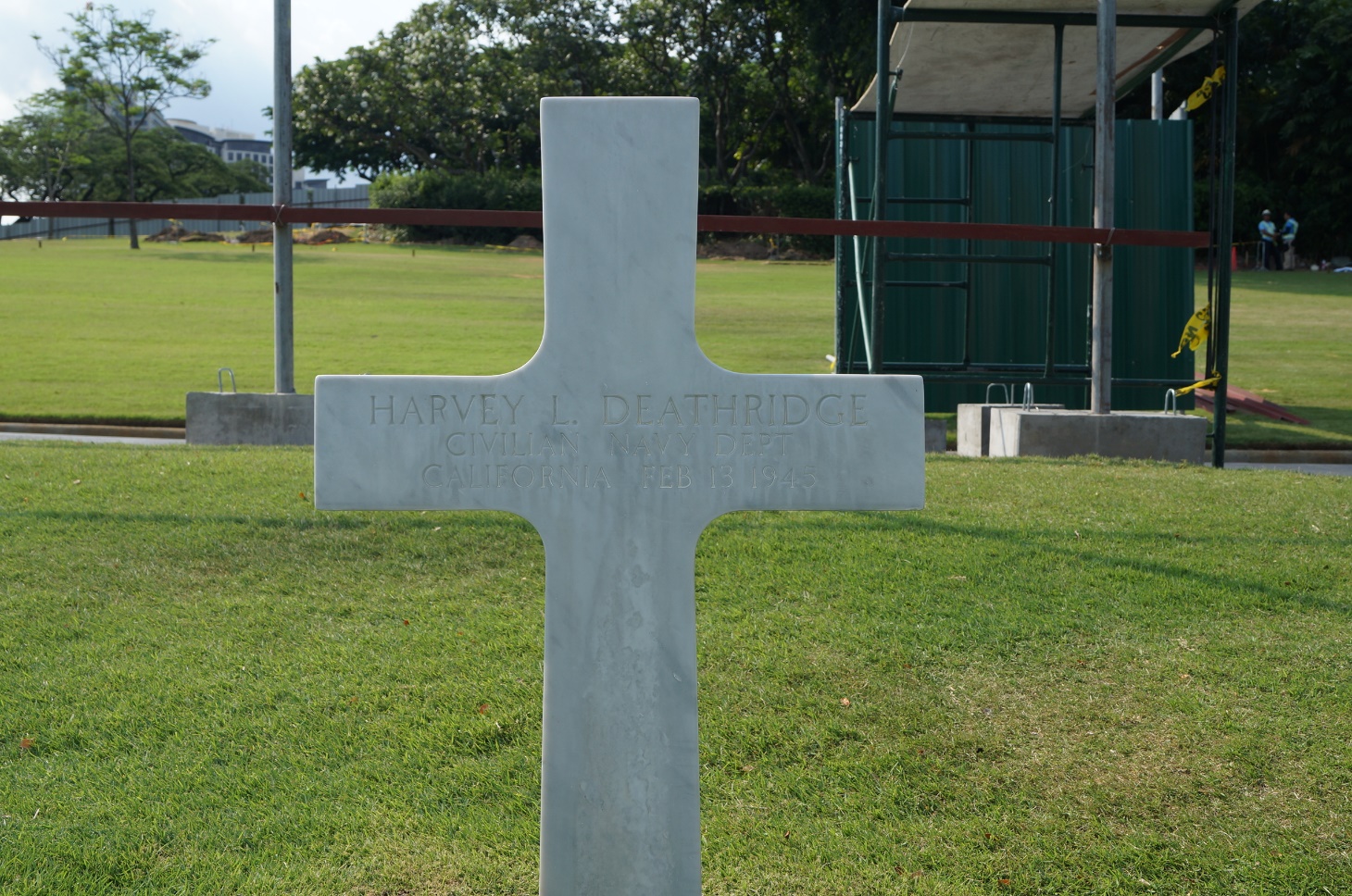             Manila, Capital District, National Capital Region, Philippines   Plot - E Row 1 Grave 57 Memorial ID - 56755102 Harvey was interned at Camp Cabanatuan, then slave labored at 
Las Pinas POW cxamp. He was sent to Japan, surviving three hellship bombings, beginning with the Oryoku Maru. When he arrived in Fukuoka, at Camp 17, on 30 Jan 1945, Harvey was forced to labor in the mines. He did not last long, dying just weeks after his arrival on 13 Feb 1945.The card below is Harvey’s interment card; his name is misspelled. However, spelling for his wife’s name is correct. 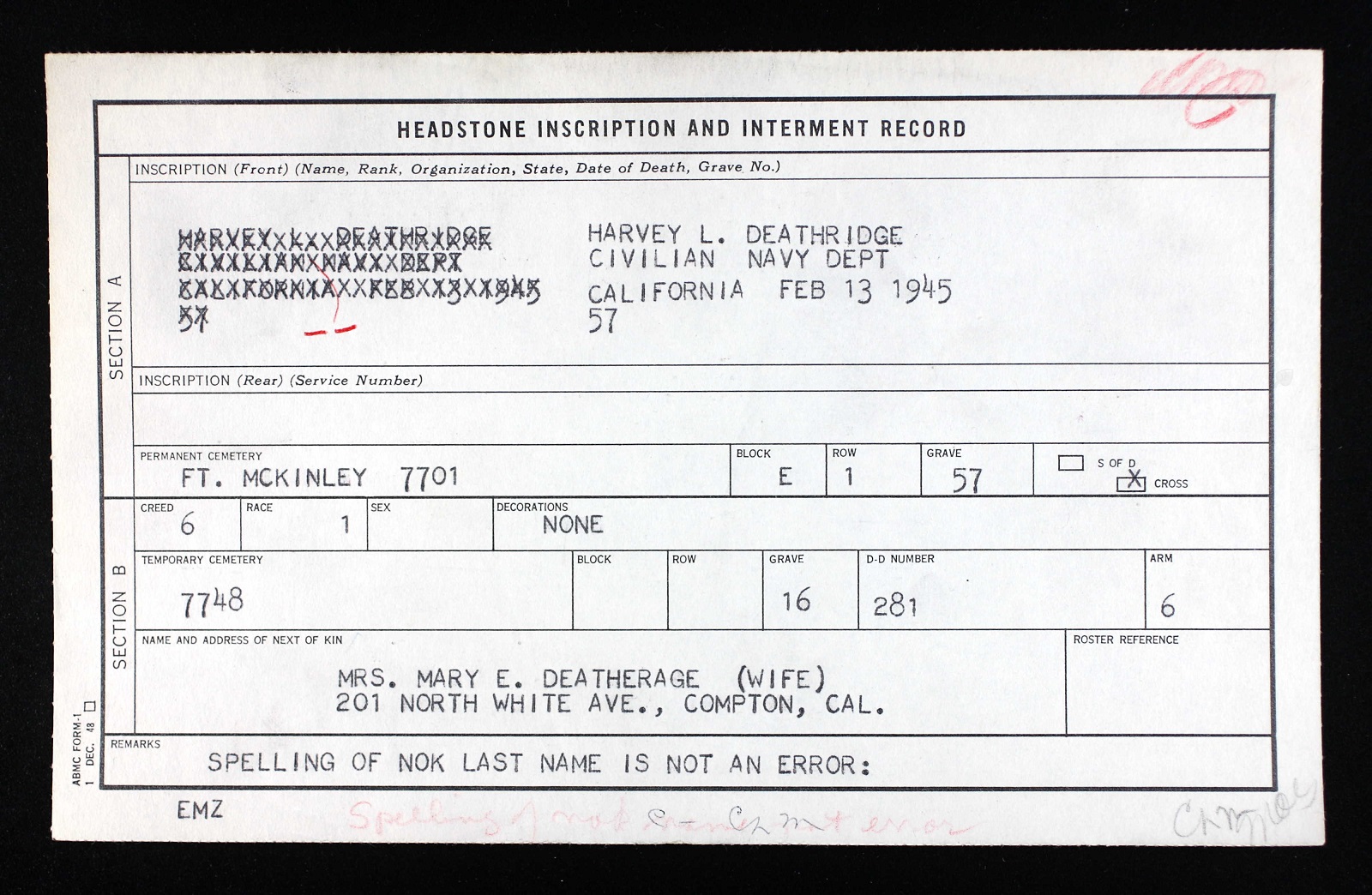 The following is the Japanese death certificate issued for Harvey.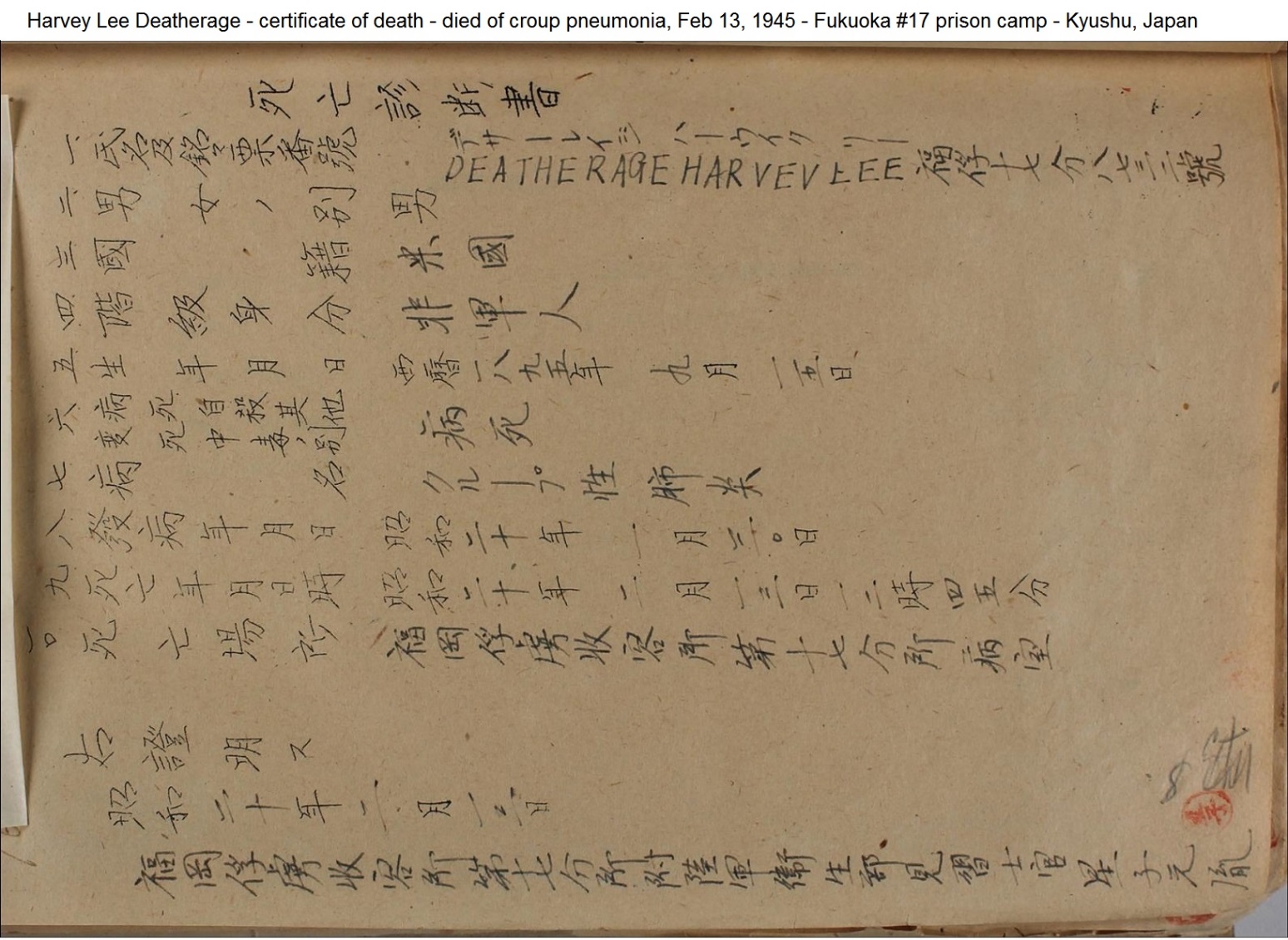 